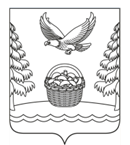 Российская Федерация Иркутская областьЗиминский районХарайгунское муниципальное образованиеДума РЕШЕНИЕот  03 мая 2024 г.                                            №  85                                          с. ХарайгунО согласии преобразования в муниципальный округРассмотрев инициативу Думы Зиминского муниципального района о преобразовании Батаминского муниципального образования, Зулумайского муниципального образования, Кимильтейского сельского поселения Зиминского муниципального района Иркутской области, Масляногорского сельского поселения Зиминского муниципального района Иркутской области, Покровского муниципального образования, Услонского муниципального образования, Ухтуйского муниципального образования, Филипповского муниципального образования, Хазанского муниципального образования, Харайгунского муниципального образования (далее – муниципальные образования Зиминского района) и Зиминского районного муниципального образования путем их объединения без изменений границ иных муниципальных образований с созданием вновь образованного муниципального образования – Зиминский муниципальный округ Иркутской области, а также результаты публичных слушаний по данному вопросу, проведённых 27 апреля 2024 года, в соответствии с Федеральным законом от 06 октября 2003 года №131-ФЗ «Об общих принципах организации местного самоуправления в Российской Федерации», руководствуясь статьями 16, 31, 47 Устава Харайгунского муниципального образования, Дума Харайгунского муниципального образования Зиминского районаРЕШИЛА:1.Выразить согласие на преобразование Харайгунского муниципального образования, других муниципальных образований Зиминского района и Зиминского районного муниципального образования путем их объединения без изменения границ муниципального образования с созданием вновь образованного муниципального образования – Зиминский муниципальный округ Иркутской области.2. Направить настоящее решение в Думу Зиминского муниципального района.3.Настоящее решение Думы Харайгунского муниципального образования опубликовать в периодическом печатном издании «Вестник Харайгунского муниципального образования» и разместить на официальном сайте администрации Харайгунского муниципального образования в информационно-телекоммуникационной сети «Интернет».4. Настоящее решение вступает в силу после дня его официального опубликования.5.Контроль исполнения настоящего решения  возложить на главу Харайгунского  муниципального образования Синицыну Л.Н.Глава Харайгунского муниципального образования                                                                        Л.Н. Синицына Председатель Думы Харайгунского муниципального образования                                                                       Л.Н. Синицына